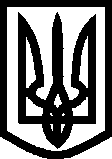 УКРАЇНА ВИКОНАВЧИЙ КОМІТЕТМЕЛІТОПОЛЬСЬКОЇ  МІСЬКОЇ  РАДИЗапорізької областіР О З П О Р Я Д Ж Е Н Н Яміського голови13.05.2017			                                                                     № 212-рПро проведення  фестивалю духової та естрадної музики «Таврійські сурми»	Відповідно до Закону України «Про місцеве самоврядування в Україні», наказу Департаменту культури, туризму, національностей та релігій Запорізької обласної державної адміністрації від 07.04.2017  № 111-осн «Про проведення фестивалю духової та естрадної музики «Таврійські сурми», розпорядження міського голови від 27.04.2017 № 192-р «Про організацію проведення фестивалю духової та естрадної музики «Таврійські сурми», з метою залучення професійних та аматорських колективів до збереження, популяризації і подальшого розвитку духових та естрадних оркестрів, вдосконалення виконавської майстерності оркестрів, пропаганди кращих творів сучасної духової музики вітчизняних і зарубіжних авторів, налагодження творчих зв’язків та збільшення контингенту учасників дитячих духових оркестрів та духових відділів музичних шкіл, дитячих освітніх установ:	1. Провести фестиваль духової та естрадної музики «Таврійські сурми»            19-20 травня 2017 року. 	2. Затвердити план заходів фестивалю духової та естрадної музики «Таврійські сурми» згідно з додатком.	3. Начальнику управління житлово-комунального господарства Мелітопольської міської ради Запорізької області Тегімбаєву О.Б. забезпечити прибирання місць проведення зазначених заходів фестивалю згідно з програмою до та після проведення заходів. 4. Начальнику управління молоді та спорту Мелітопольської міської ради Запорізької області Губській Н.Ю. залучити студентську молодь до участі у зустрічі марш-параду.5. Директору КП «Міськсвітло» Звєрєву В.Л. забезпечити підключення звукопідсилювальної апаратури на майдані Перемоги під час проведення заходів фестивалю 19.05.2017 з 12-00 до 20-00 та 20.05.2017 з 13-00 до 19-00.	6. Рекомендувати виконуючому обов’язки начальника Мелітопольського відділу поліції ГУ НП в Запорізькій області                    Бондаренку В.А. забезпечити додержання громадського правопорядку при проведенні заходів фестивалю на майдані Перемоги 19.05.2017 з 17-00 до 20-00 та 20.05.2017 з 15-30 до 18-30.	7. Рекомендувати начальнику сектора дорожнього нагляду Мелітопольського відділу ГУ НП в Запорізькій області Гордієнку М.М. організувати перекриття руху автотранспорту 19.05.2017:- з 06-00 до 20-00 на майдані Перемоги;- з 17-00 до 18-00 по вул. Інтеркультурній від перехрестя проспекту  Б.Хмельницького до вул. Чернишевського та проспект Б.Хмельницького від вул. Інтеркультурної до вул. Героїв України.	8. Рекомендувати головному лікарю КУ «Мелітопольська міська станція швидкої медичної допомоги» Мелітопольської міської ради Запорізької області Липуновій В.А. забезпечити чергування машини «швидкої допомоги» під час проведення марш-параду і відкриття фестивалю на майдані Перемоги 19.05.2017 з 17-00 до 20-00 та під час проведення гала-концерту на майдані Перемоги 20.05.2017 з 16-00 до 18-00.9. Інформаційному відділу виконавчого комітету Мелітопольської міської ради Запорізької області забезпечити висвітлення плану заходів фестивалю духової та естрадної музики «Таврійські сурми» через засоби масової інформації.10. Керівникам структурних підрозділів виконавчого комітету та Мелітопольської міської ради Запорізької області забезпечити виконання затверджених заходів та інформувати відділ культури Мелітопольської міської ради Запорізької області до 26.05.2017.	11. Відділу культури Мелітопольської міської ради Запорізької області підсумкову інформацію про стан виконання цього розпорядження надати міському голові до 31.05.2017.	12. Контроль за виконанням цього розпорядження покласти на заступника міського голови з питань діяльності виконавчих органів ради Бойко С.О.Мелітопольський міський голова 					С.А. МінькоПерший заступник міського голови з питань діяльності виконавчих органів ради 					І.В. РудаковаДодаток до розпорядження міського голови13.05.2017 № 212-р	          План заходів фестивалю духової та естрадної музики «Таврійські сурми»19 травня 2017 року 20 травня 2017 року Керуючий справами виконкому					О.В. Дубініна                                                                                                     В.Г. ФедєчкінСемікін М.О.08-00 - 09-30Реєстрація учасників фестивалюПалац культури ім. Т.Г. Шевченка09-30 – 10-00Нарада з керівниками творчих колективів, жеребкуванняПалац культури ім. Т.Г. Шевченка10-00 – 15-00Конкурсні прослуховуванняПалац культури ім. Т.Г. Шевченка15-00 – 16-00Перерва16-00 – 16-45Репетиція зведеного оркестру майдан  Перемоги17-00 – 17-30Шикування та підготовка до марш-параду 17-30 – 18-00Марш-парад духових оркестрів по пр-т Б.Хмельницького від вул. Інтеркультурної до майдану Перемоги18-00 – 19-00урочисте відкриття фестивалюмайдан Перемоги09-00 – 12-00Конкурсні прослуховуванняПалац культури ім. Т.Г. Шевченка12-00 – 13-00Перерва13-00 - 14-00Підбиття підсумків фестивалю Палац культури ім. Т.Г. Шевченка16-00Гала-концерт учасників фестивалю, нагородження переможцівмайдан Перемоги